Субботина Лидия ВитальевнаУчитель-логопед, МБДОУ «Детский сад № 80»Г. НовороссийскИз опыта работы с родителями по вопросу взаимодействия в исправлении у старших дошкольников звукопроизношения.
           Ни для кого из педагогов дошкольных учреждений  не секрет, что  год от года звукопроизношение дошкольников становиться одной из проблем речевого развития . Эта проблема катиться как снежный ком- детей с нарушенным звукопроизношением становиться год от года больше и больше. Учителя-логопеды не справляются  (в количественном отношении) с огромным количеством  речевых нарушений. На неправильное звукопроизношение на фоне других, более серьезных речевых нарушений, часто работникам дошкольных учреждений приходится «закрывать глаза».    
      Ежегодно в августе сентябре месяце в МБДОУ  учителем- логопедом проводится скрининг- обследование  всех детей детского сада. По результатам проведения обследования выявляются дети, имеющие проблемы в речевом развитии, проводится психолого-педагогический консилиум, определяются  векторы работы с детьми, развитие речи которых  вызывает обеспокоенность у педагогов детского сада  и родителей. Нарушение звукопроизношения  не является серьезным речевым нарушением на фоне тяжелых нарушений речи. А в МБДОУ  по статистике последних 5 лет около 60 % детей старшего  дошкольного возраста имеют нарушения звукопроизношения, причем наблюдается прогресс  данного вида нарушения.        Очевидно, что проблема сама собой не решится. Для эффективной работы в этом направлении одним из способов исправления звукопроизношения в МБДОУ «Детский сад № 80» г. Новороссийска   является проведение практических семинаров  «Помоги мне, мама!» с родителями дошкольников старших и подготовительных к школе возрастных  групп, имеющих фонематические нарушения. Проведение данных семинаров  является одним из   решений задачи ФГОСа дошкольного образования по  обеспечению психолого-педагогической поддержки семьи и повышения компетентности родителей(законных представителей) в вопросах развития образования.
      В ходе проведения скрининг- диагностики выявляются дети с различными нарушениями звукопроизношения, которых условно можно разделить на четыре группы:
- нарушение свистящих звуков (с.сь.з.зь.ц);
- нарушение шипящих звуков (ш,ж,ч,щ);
- нарушение произношения  звуков л и ль;
- нарушение произношения звуков р и рь.
      После проведения обследования  с родителям в индивидуальном порядке (посредством  контакта  педагог-родитель очно либо через видеозвонок с использованием  мессенджеров) была проведена беседа  с анализом  результатов индивидуального обследования ребенка  ; было  предложено  принять участие в работе практического семинара по исправлению нарушений звукопроизношения. Именно исходя из количества  нарушенных звуков  и от количества  заинтересованных родителей были сформированы группы «родитель-ребенок» для занятий на семинаре – практикуме «Помоги мне, мама!». Стоит  отметить безразличие  большого количества родителей данного контингента детей- речевиков  к   состоянию звукопроизношения  ребенка.  В сентябре  была проведена работа со 117 родителями детей старшего дошкольного возраста с нарушением звукопроизношения, 43 родителя изъявили желание участвовать в семинарах-практикумах. Фактически 28 человек принимало участие в течении учебного года  в работе практикума «Помоги мне, мама!» .         
       К работе практических семинаров привлекались учитель-логопед, воспитатели  и родители вместе со своими детьми (старшие возрастные группы). Занятия проводились 1-2 раза в месяц, продолжительность занятия 25-30 минут. Количество занятий (от 10 до 20)зависело от количества нарушенных групп звуков у ребенка. 
      За 2021-2022 год было организовано  6  групп со сходными нарушениями звукопроизношения:
1 группа «Свистелочка» (запланировано от 10 до 20 занятий исходя из количества нарушенных звуков);
2 группа- «Шипелочка» (запланировано от 10 до 20 занятий исходя из количества нарушенных звуков);
3 и 4 группа- «Лопотушка  (запланировано от 10 до 15 занятий исходя из количества нарушенных звуков);
5 и 6 группа- «Рычалочка» (запланировано 10 занятий). 
На занятиях в одной группе присутствовало от 3 до 6 пар «родитель-ребенок».
      Занятия проводились в помещении одной из групп детского сада в вечернее время (17.30), что было  обусловлено занятостью родителей по месту работы. Первая часть занятия проводилась без присутствия детей.                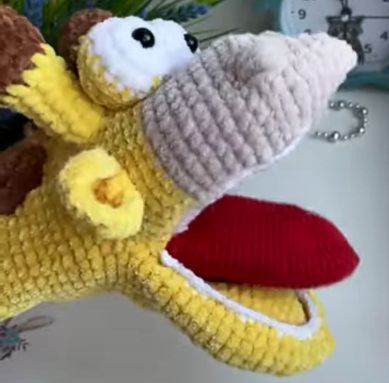       В данной части занятия  учитель-логопед или воспитатель (в зависимости от темы занятия)  знакомили родителей  с теоретическими знаниями  по формированию и исправлению звукопроизношения ( ориентировочно-15-20 мин), затем приглашались дети . Проходила практическая часть занятия, на которой  отрабатывались  навыки выполнения  упражнений артикуляционной гимнастики с использованием взаимопоказа упражнений с использованием  индивидуальных зеркал ( выполняют упражнения и взрослые ,и дети) , закреплялось проведение комплексов артикуляционной гимнастики в игровой форме(«Сказки Язычка»), отрабатывался навык постановки звуков с использованием артикуляционного профиля и постановочной  игрушки  «Говорунчик» методом подражания. 
      На первых занятиях родители «комплексовали» при выполнении упражнений артикуляционной гимнастики, но доброжелательная атмосфера и понимание значимости данного практического семинара позволили родителям стать партнерами с детьми  в непростой работе по овладению навыками работы с артикуляционными упражнениями .Главная задача курса практических семинаров  «Помоги мне, мама!»- совершенствование форм работы с родителями, привлечение родителей к  совместной работе с детьми по принципу- научить родителя ,и он поможет своему ребенку. 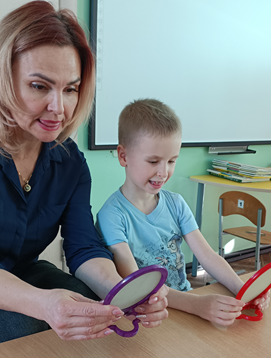 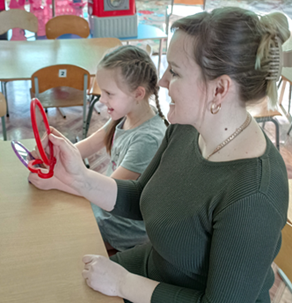 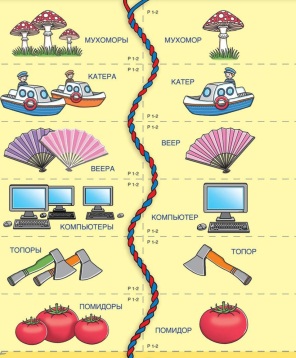       На последующих занятиях закреплялся навык постановки звука (с минимальной механической помощью) и навык автоматизации с применением наглядных  пособий  по автоматизации звуков Л. А. Комаровой(тетради «Автоматизация звука… в игровых  упражнениях») и Н.Э. Теремковой («Логопедические парные картинки», «Логопедические пазлы», «Дружу со звуками, говорю правильно!»).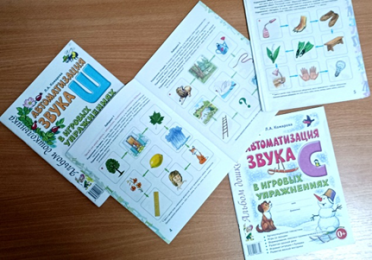 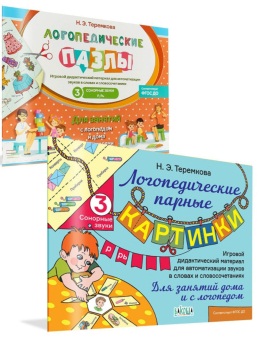 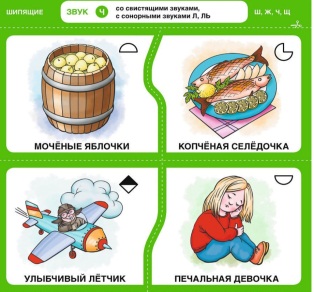 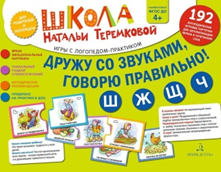      Для закрепления знаний и навыков, полученных на практических занятиях ,для родителей  еженедельно  обновлялся материал на стенде «Логопед рекомендует», в групповых ячейках  обновлялась рекомендации для родителей по проведению артикуляционной гимнастики,  предлагались к выполнению комплексы упражнений на определенные звуки, описание правильного их выполнения.       В результате привлечения родителей к участию в данной форме работы над звукопроизношением  по итогу скрин-диагностики в мае 2022 года  по разделу «звукопроизношение» из 28 детей, которые участвовали вместе с родителями в работе практического семинара «Помоги мне, мама»:
- у 7 детей 5-7 летнего возраста -чистая речь;
- у 21 ребенка  звукопроизношение  значительно улучшилось.
      Исходя из результатов  проведения практических  партнерских занятий (ребенок+взрослый) в МБДОУ  проведение практикума «Помоги мне, мама…» для родителей детей старших возрастных групп  является ежегодным и задача на следующие годы - привлечь как можно больше родителей к помощи своим детям в коррекции звукопроизношения. Ведь от правильного звукопроизношения зависит в дальнейшем школьное обучение, коммуникативные возможности ребенка и выбор профессии.
                                                        Литература.
1.Комарова Л. А. Автоматизация звука С в игровых упражнениях»Альбом дошкольника.-М,6 ИЗДАТЕЛЬСТВО  ГНОМ,2018.—32с.
2.Филичева Т. Б., Чевелева Н. А., Г.В. Чиркина,М.: Основы логопедии. Учебное пособие для студентов пединститутов по специальности «Педагогика и психология(дошкольная)»-М.: Просвещение 1989,-223 с, и ил.
3. Куликовская Т. А. Артикуляционная гимнастика в стихах и картинках. Пособие для логопедов, воспитателей  и родителей.-М.: ИЗДАТЕЛЬСТВО  ГНОМи Д, 2004,-32 с.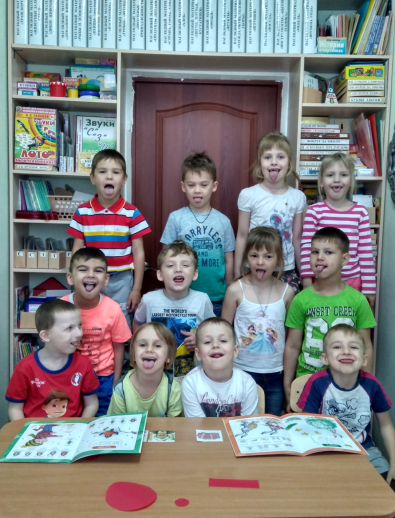 